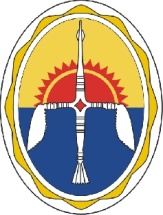 УПРАВЛЕНИЕ ОБРАЗОВАНИЯАдминистрацииЭвенкийского муниципального районаКрасноярского краяП Р И К А З« 29» марта 2017г.	                                     п. Тура                                                               № 40 О результатах муниципального этапа краевого фестиваля искусств «Таланты без границ»	Во исполнение приказа Управления образования Администрации Эвенкийского муниципального района от 07.03.2017 года № 34 с 10 по 29 марта 2017 года состоялся муниципальный этап краевого фестиваля искусств «таланты без границ». На основании результатов заседания конкурсной комиссии  ПРИКАЗЫВАЮ:Утвердить список победителей: Номинация «Декоративно-прикладное искусство»:Возрастная категория 7- 10 лет: Абдулинова Ильсана, 7 лет, к/о «Объемный мир фантазий», МБОУ ДО «Дом детского творчества», руководитель Абдулинова Ольга Владимировна;Животов Глеб, 9 лет, к/о «Столярное моделирование», МБОУ ДО «Дом детского творчества», руководитель Ермаков Владимир Викторович;Каненя Елизавета, 10 лет, к/о «Умелые руки»,  МБОУ ДО «Дом детского творчества», руководитель Кичеева Ирина Егоровна;Ридель Александр, 8 лет, к/о «Оригами», МБОУ ДО «Дом детского творчества», руководитель Юрьева Ольга Александровна;Щербакова Анастасия, 9 лет, Белясова Мария, 9 лет, к/о «Веселые самоделки», МБОУ ДО «Дом детского творчества», руководитель Болтаева Любовь НиколаевнаВозрастная категория 11-14 лет:Лапузина Диана, 14 лет, Осогосток Алина, 13 лет, к/о «Тестопластика»,МБОУ ДО «Дом детского творчества», руководитель Осогосток Надежда Владимировна;Огольцова Полина,14 лет, Шаравьева Полина, 14 лет, к/о «Стилист», МБОУ ДО «Дом детского творчества», руководитель Рассказова Анна АлександровнаНоминация «Изобразительное искусство»:Возрастная категория 7- 10 лет:Мордвинова Полина, 9 лет, МБУ ДО «Ванаварская детская школа искусств», руководитель Волкова Татьяна НиколаевнаВозрастная категория 11-14  лет:Рыжикова Елизавета,12 лет, МБУ ДО «Ванаварская детская школа искусств», руководитель Волкова Татьяна Николаевна;Заборцева Татьяна, 14 лет, МБУ ДО «Ванаварская детская школа искусств», руководитель Волкова Татьяна Николаевна;Курматова Татьяна, 12 лет, художественное отделение, МБУ ДО «Эвенкийская районная детская школа искусств», руководитель Забоенкова Елена Васильевна;Стрекаловская Оксана, 13 лет, художественное отделение, МБУ ДО «Эвенкийская районная детская школа искусств», руководитель Забоенкова Елена Васильевна;Унжакова Анастасия, 14 лет, художественное отделение, МБУ ДО «Эвенкийская районная детская школа искусств», руководитель Забоенкова Елена ВасильевнаВозрастная категория 15- 18 лет:Миндерис Вероника, 15 лет, художественное отделение, МБУ ДО «Эвенкийская районная детская школа искусств», руководитель Забоенкова Елена ВасильевнаНоминация «Изобразительное искусство» дети с ОВЗ:Возрастная категория 15- 18 лет:Виноградова Яна, 15 лет, художественное отделение, МБУ ДО «Эвенкийская районная детская школа искусств», руководитель Забоенкова Елена ВасильевнаНоминация «Хореография»:Возрастная категория 7-10 лет:«Бисеринки» младшая группа, МБУ ДО «Эвенкийская районная детская школа искусств», руководитель Кычкина Мария ВасильевнаНоминации «Инструментальная музыка»:Возрастная категория 7- 10 лет:Блинова Ангелина, МБУ ДО «Эвенкийская районная детская школа искусств», руководитель Сорокина Любовь БолеславовнаВозрастная категория 11-14 лет:Николаенко Елена, МБУ ДО «Эвенкийская районная детская школа искусств», руководитель Артамонова Ольга Ивановна;Малиновская Елена, МБОУ «Туринская средняя школа», руководитель Недилько Любовь АлександровнаВозрастная категория 15-18 лет:Перетятко Анастасия, МБУ ДО «Эвенкийская районная детская школа искусств», руководитель Цветцых Юрий АлександровичКомиссия решила наградить Благодарственным письмом  за активное участие в конкурсе:МКОУ «Чириндинская начальная школа».РуководительУправления образования                               п/п                       О.С. Шаповаловаисполнитель: Исенгалиева Н.В. тел. 8(39170) 31-257